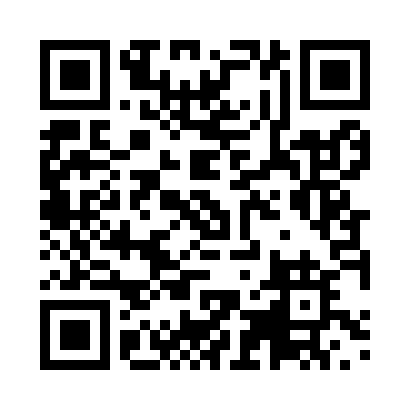 Prayer times for Birmawa, CameroonWed 1 May 2024 - Fri 31 May 2024High Latitude Method: NonePrayer Calculation Method: Muslim World LeagueAsar Calculation Method: ShafiPrayer times provided by https://www.salahtimes.comDateDayFajrSunriseDhuhrAsrMaghribIsha1Wed4:325:4512:003:146:167:252Thu4:315:4512:003:146:167:253Fri4:315:4412:003:156:167:254Sat4:305:4412:003:156:167:265Sun4:305:4412:003:156:167:266Mon4:295:4312:003:166:167:267Tue4:295:4312:003:166:177:268Wed4:285:4312:003:176:177:279Thu4:285:4212:003:176:177:2710Fri4:285:4212:003:186:177:2711Sat4:275:4212:003:186:177:2812Sun4:275:4212:003:186:187:2813Mon4:275:4112:003:196:187:2814Tue4:265:4112:003:196:187:2915Wed4:265:4112:003:206:187:2916Thu4:265:4112:003:206:187:2917Fri4:255:4112:003:216:197:3018Sat4:255:4112:003:216:197:3019Sun4:255:4012:003:216:197:3020Mon4:245:4012:003:226:197:3121Tue4:245:4012:003:226:207:3122Wed4:245:4012:003:236:207:3123Thu4:245:4012:003:236:207:3224Fri4:245:4012:003:236:207:3225Sat4:235:4012:003:246:217:3326Sun4:235:4012:003:246:217:3327Mon4:235:4012:003:246:217:3328Tue4:235:4012:013:256:217:3429Wed4:235:4012:013:256:227:3430Thu4:235:4012:013:266:227:3431Fri4:235:4012:013:266:227:35